ANEXO I. SOLICITUD DE SUBVENCION PARA CLUBES DEPORTIVOS. D. en calidad de                                                                         con domicilio enC/ teléfono                                                            E-mail                                                                 y D.N.I NºEn virtud de lo dispuesto en la convocatoria de subvenciones publicada por el P.M.D. para el año 2018, aprobada por el Consejo de Gerencia en la sesión celebrada el 3 de Septiembre del presente año.- S O L I C I T A -===================Le sea otorgada subvención para los fines expresados en las bases de la normativa. Indicar cantidad solicitada.			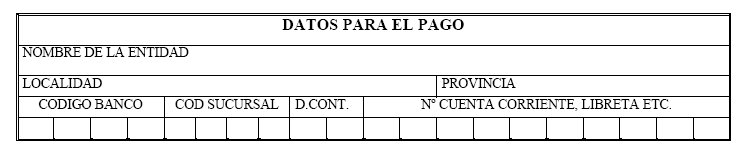 EL TITULAR DE LA CUENTA DEBE SER LA ENTIDAD DEPORTIVA. Indicar también el IBAN.Documentos que Acompaña:(Marcar el documento que se presenta, según proceda).Proyecto de actividades y participación en competiciones. Siguiendo modelo del Anexo VIIIPlan financiero. Anexo II.Declaración responsable del cumplimiento de los requisitos para obtener la condición de beneficiario. Anexo III.Declaración responsable de solicitud de otras subvenciones. Anexo IV.Certificado de estar al corriente de sus obligaciones tributarias con la AEAT y frente a la Seguridad Social, o anexo VII.Documentación representativa de la personalidad jurídica del solicitante (NIF), así como poder bastante en derecho para que actúe en nombre y representación de la persona jurídica.Tarjeta de Identificación Fiscal (CIF).Estatutos debidamente legalizados.Justificante de inscripción en el Registro que corresponda. Proyecto de otras inversiones o programas de la Asociación. Declaración que los datos son ciertos. Anexo XI. AYAMONTE, ..... DE ............... DE 2018.					Fdo.:……………………………………………SR. PRESIDENTE DEL CONSEJO DE GERENCIA. PATRONATO MUNICIPAL DE DEPORTES.-				                  												CIUDADANEXO IIANEXO II. PLAN FINANCIERODeclara que el proyecto para el que se solicita la subvención cuenta con un presupuesto que asciende a la cantidad de:NOTA: La cuantía de las subvenciones consistirá en un porcentaje del coste final de la actividad a cuyo efecto se tomará en cuenta el presupuesto de la actividad presentada por el solicitante, o sus modificaciones posteriores, como referencia para su determinación.                                              				Ayamonte, a ______ de ___________________ de 2018                          						(Firma del declarante y sello de la entidad)SR. PRESIDENTE DEL CONSEJO DE GERENCIA.PATRONATO MUNICIPAL DE DEPORTES.-                  					CIUDAD.-ANEXO IIIDe acuerdo con la CONVOCATORIA DE SUBVENCIONES DE PATRONATO MUNICIPAL DE DEPORTES DE AYAMONTE DEL ILTMO. AYUNTAMIENTO DE AYAMONTE para el ejercicio 2018, destinada a asociaciones Deportiva locales, Deportistas individuales y formación, comparezco y realizo la siguiente, DECLARACIÓN RESPONSABLEA) Haber cumplido con las condiciones establecidas en los actos de concesión de otras subvenciones percibidas del Patronato Municipal de Deportes del Ilmo. Ayuntamiento de Ayamonte, si hubieran vencido los plazos establecidos para ello.B) Hallarse al corriente del pago de obligaciones por reintegro de subvenciones concedidas por el Patronato Municipal de Deportes de Ayamonte del Ilmo. Ayuntamiento de AyamonteC) Declaración responsable de hallarse al corriente en el cumplimiento de sus obligaciones tributarias con el Ayuntamiento de Ayamonte y sus organismos autónomos.D) Cumplir con el resto de requisitos necesarios para obtener la condición de beneficiario de la subvención, conforme a los términos del artículo 13,2 de la Ley 38/2003 de 17 de noviembre, General de Subvenciones y de esta Convocatoria.Ayamonte, a ______ de ___________________ de 2018                                                                        (Firma del declarante y sello de la entidadILMO. SR. PRESIDENTE DEL CONSEJO DE GERENCIA DEL  PATRONATO MUNICIPAL DE DEPORTES DE AYAMONTEANEXO IVDe acuerdo con la CONVOCATORIA DE SUBVENCIONES DE PATRONATO MUNICIPAL DE DEPORTES DE AYAMONTE DEL ILMO. AYUNTAMIENTO DE AYAMONTE PARA EL EJERCICIO 2018, DESTINADA A ASOCIACIONES DEPORTIVAS LOCALES, DEPORTISTAS INDIVIDUALES Y FORMACION comparezco y realizo la siguiente, DECLARACIÓN RESPONSABLENo tiene solicitada subvención a ninguna otra administración pública española comunitaria por el mismo concepto o para el mismo proyecto, a excepción de las ayudas o subvenciones que a continuación se relacionan:(1) Indíquese el estado de tramitación: solicitada, concedida, denegada, etc.Ayamonte, a ______ de ___________________ de 2018                                                          (Firma del declarante y sello de la entidad)ILMO. SR. PRESIDENTE DEL CONSEJO DE GERENCIA DEL PATRONATO MUNICIPAL DE DEPORTES DE AYAMONTE.ANEXO VSOLICITUD DE SUBVENCIÓN SUBVENCIONES PARA DEPORTISTAS DE NIVEL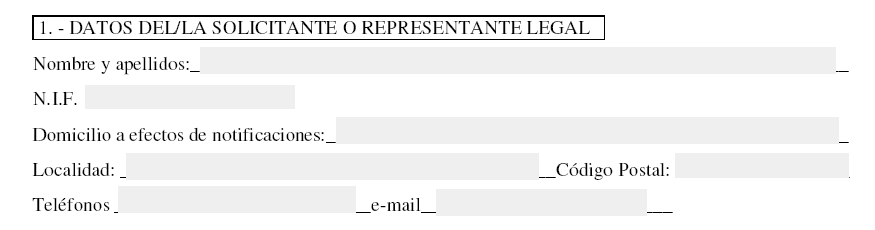 Datos de la actividadModalidad deportiva:________________________________________________________Ámbito geográfico de actuación:_______________________________________________Presupuesto:_____________________       Importe Solicitado: ______________________Currículum deportivo Resultados obtenidos en la temporada anteriorDocumentos que Acompaña:(marcar el documento que se presenta, según proceda)Proyecto de participación en competiciones.Plan financiero. Anexo IIDeclaración responsable del cumplimiento de los requisitos para obtener la condición de beneficiario. Anexo IIIDeclaración responsable de solicitud de otras subvenciones. Anexo IVCertificado de estar al corriente de sus obligaciones tributarias con la AEAT y frente a la Seguridad Social, o Anexo VIIDocumentación representativa de la personalidad jurídica del solicitante (NIF), así como poder bastante en derecho para que actúe en nombre y representación de la persona jurídica.Licencia DeportivaDeclaración que los datos son ciertos. Anexo XI. - S O L I C I T A -===================Le sea otorgada subvención para los fines expresados en las bases de la normativa.Indicar cantidad solicitadaEl titular de la cuenta debe ser el solicitante de la ayuda. Indicar el ibanAyamonte, a ______ de ___________________ de 2018                                                          (Firma del declarante y sello de la entidad)ILMO. SR. PRESIDENTE DEL CONSEJO DE GERENCIA DEL  PATRONATO MUNICIPAL DE DEPORTES DE AYAMONTEANEXO VISOLICITUD DE SUBVENCIÓN SUBVENCIONES PARA ACCIONES FORMATIVASDatos de la actividadNombre y Descripción de la actividad ___________________________________________________________________________________________________________________Presupuesto:_____________________       Importe Solicitado: ______________________Lugar de celebración: ______________________________ Convenio /Fecha: __________Sector al que va dirigido: ____________________________________________________Curriculum del solicitanteDocumentos que Acompaña:(marcar el documento que se presenta, según proceda)Proyecto de Formación (Documentos/folletos, información de la acción formativa) y acreditación de participación en la misma. Plan financiero. Anexo IIDeclaración responsable del cumplimiento de los requisitos para obtener la condición de beneficiario. Anexo IIIDeclaración responsable de solicitud de otras subvenciones. Anexo IVCertificado de estar al corriente de sus obligaciones tributarias con la AEAT y frente a la Seguridad Social, o anexo VII.Documentación representativa de la personalidad jurídica del solicitante (NIF), así como poder bastante en derecho para que actúe en nombre y representación de la persona jurídica.Titulación Académica y deportiva. Declaración que los datos son ciertos. Anexo XI. - S O L I C I T A -===================Le sea otorgada subvención para los fines expresados en las bases de la normativa.Indicar cantidad solicitadaEl titular de la cuenta debe ser el solicitante de la ayuda.Indicar el Iban. Ayamonte, a ______ de ___________________ de 2018                                                         (Firma del declarante y sello de la entidad)ILMO. SR. PRESIDENTE DEL CONSEJO DE GERENCIA DEL  PATRONATO MUNICIPAL DE DEPORTES DE AYAMONTEGENERALESANEXO VII. GENERAL. SEGURIDAD SOCIAL Y AGENCIA TRIBUTARIA.SOLICITUD DE SUBVENCIÓN SUBVENCIONES PARA DEPORTISTAS DE NIVEL, FORMACION O ENTIDADES DEPORTIVAS A U T O R I Z A=============Al Patronato Municipal de Deportes, Ilmo. Ayuntamiento de Ayamonte a solicitar en mi nombre propio el Certificado de estar al corriente de mis obligaciones tributarias con la Agencia Tributaria y con la Seguridad Social.Ayamonte, _____________________________________ILMO. SR. PRESIDENTE DEL CONSEJO DE GERENCIA DEL  PATRONATO MUNICIPAL DE DEPORTES DE AYAMONTEANEXO VIIIPROYECTO DEL EVENTO O COMPETICIÓN DEPORTIVA(ESQUEMA DEL CONTENIDO)ANEXO IX. MEMORIA ECONÓMICA. JUSTIFICACIONRELACIÓN DE FACTURASANEXO X. INFORMACION ADICIONAL.- ANEXO XIDECLARO que son ciertos cuantos datos figuran en la presente y SOLICITO sea concedida una subvención por importe de _________ euros, para realizar el proyecto_________________________________________ cuyo presupuesto total asciende a ____________ euros, aceptando con la firma de este documento las condiciones establecidas para la concesión de subvenciones.NOTA: La cuantía de las subvenciones consistirá en un porcentaje del coste final de la actividad a cuyo efecto se tomará en cuenta el presupuesto de la actividad presentada por el solicitante, o sus modificaciones posteriores, como referencia para su determinación.Ayamonte, a ______ de ___________________ de 2018(Firma del declarante y sello de la entidad)PROTECCIÓN DE DATOSILMO. SR. PRESIDENTE DEL PATRONATO MUNICIPAL DE DEPORTES DE AYAMONTERazon SocialC.I.F. nº:DirecciónTelefono fijo / MovilE-mailNumero de SociosNumero de SociosPagina web FacebookFacebookBlog u otros similaresJunta DirectivaJunta DirectivaJunta DirectivaCargoNombre completoTelefono de contactoPresidenteVicepresidenteSecretarioTesoreroVocalesD. / Dª.Representando a DomicilioGASTOS PREVISTOS POR CONCEPTOSEUROSINGRESOS PREVISTOSEUROSTOTALTOTALD. / Dª.Representando a DomicilioD. / Dª.Representando a DomicilioORGANISMO O ENTIDADIMPORTE SOLICITADO(1)1.Denominación del evento o competición deportiva y justificación de los mismos.2.Diseño y descripción de cada una de las actividades del evento o competición deportiva, haciendo constar:2.1.Actividad.2.2.Destinatarios.2.3.Director y coordinador de la actividad (nombre, especialidad, destino).2.4.Objetivos.2.5.Contenidos.2.6.Presupuestos.2.7.Recursos materiales.2.8.Número de participantes.2.9.Fases (si las hay).2.10.Lugar y fechas de realización.2.11.Horario.2.12.Acreditación del cumplimiento de los requisitos establecidos en el Anexo II, para cada modalidad deportiva.En cumplimiento de lo recogido en la reglamentación vigente de  Protección de Datos de Carácter Personal, se estará a lo dispuesto en la solicitud general de subvención del Ayuntamiento de Ayamonte.  